30 ноября 2021 года № 118О проведении публичных слушаний по вопросам предоставления разрешения на условно разрешенный вид использования земельного участка и отклонения от предельных параметров разрешенного строительства, реконструкции объектов капитального строительстваВ соответствии со статьями 39, 40 Градостроительного кодекса Российской Федерации, Федеральным законом от 6 октября 2003 года                      №  131–ФЗ «Об общих принципах организации местного самоуправления в Российской Федерации», Уставом муниципального образования города Чебоксары – столицы Чувашской Республики, принятым решением Чебоксарского городского Собрания депутатов от 30 ноября 2005 года № 40, Правилами землепользования и застройки Чебоксарского городского округа, разработанными АО «РосНИПИУрбанистики» в 2015 году, утвержденными решением Чебоксарского городского Собрания депутатов от 3 марта 2016 года № 187, Положением «О порядке организации и проведения публичных слушаний в городе Чебоксары», утвержденным решением Чебоксарского городского Собрания депутатов от 24 декабря 2009 года № 1528, на основании обращений Краснова А.В. (вх. в адм. от 9 ноября 2021 года № К-13253), Погодиной М.В. (вх. в адм. от 11 ноября 2021 года № П-13445), Исаева Ю.В. (вх. в адм. от 15 ноября 2021 года № И-13574), Сорокиной Л.С., Сорокина А.В. (вх. в адм. от 17 ноября 2021 года № С-13700), общества с ограниченной ответственностью «Специализированный застройщик «Монолит-58» (вх. в адм. от 17 ноября 2021 года № 20456), общества с ограниченной ответственностью «Волга Премиум», общества с ограниченной ответственностью «Волга Премиум Отель» (вх. в адм. от 23 ноября 2021 года № 20914), Краснова А.П. (вх. в адм. от 25 ноября 2021 года № К-14090)П О С Т А Н О В Л Я Ю:Провести публичные слушания 15 декабря 2021 года в 16.20 часов в Большом зале администрации города Чебоксары по следующим вопросам:1) предоставления разрешения на отклонение от предельных параметров разрешенного строительства, реконструкции объекта капитального строительства – реконструируемого павильона под здание салона связи, в границах земельного участка с кадастровым номером 21:01:020302:50, расположенного по адресу: г. Чебоксары, пр. Ленина,                    уч. 1А, в части уменьшения минимального отступа от границ земельного участка с северной стороны с 3 м до 0 м, с восточной стороны с 3 м до 0 м, с западной стороны с 3 м до 0 м, с южной стороны с 3 м до 0 м;2) предоставления разрешения на отклонение от предельных параметров разрешенного строительства, реконструкции объекта капитального строительства – реконструируемого трехэтажного кирпичного здания с антресолью с подвалом и бетонных блоков до производственного здания, в границах земельного участка с кадастровым номером 21:01:020704:109, расположенного по адресу: г. Чебоксары, пр. Базовый,              д. 23, в части уменьшения минимального отступа от границ земельного участка с северной стороны с 3 м до 0 м, с северо-западной стороны с 3 м до 0,5 м;3) предоставления разрешения на отклонение от предельных параметров разрешенного строительства, реконструкции объекта капитального строительства – холодного склада, в границах земельного участка с кадастровым номером 21:01:021204:413, расположенного по адресу: г. Чебоксары, пр. Лапсарский, д. 2, в части:- уменьшения минимального отступа от границ земельного участка с северо-западной стороны с 3 м до 0,95 м, с северо-восточной стороны с 3 м до 2,99 м, с юго-восточной стороны с 3 м до 0,87 м, с юго-западной стороны с 3 м до 0 м;- увеличения процента застройки с 75% до 88%;4) предоставления разрешения на условно разрешенный вид использования земельного участка с кадастровым номером 21:01:010603:136 площадью 664 кв. м, расположенного по адресу: г.Чебоксары,                               ул. Гражданская, д. 51, (зона застройки индивидуальными жилыми домами (Ж-1)), «ремонт автомобилей»;5) предоставления разрешения на отклонение от предельных параметров разрешенного строительства, реконструкции объекта капитального строительства – автостоянки (поз. 4), в границах земельного участка с кадастровым номером 21:01:010202:9, расположенного по адресу:     г. Чебоксары, ул. Афанасьева, д. 13 А, в части уменьшения минимального отступа от границ земельного участка с западной стороны с 3 м до 0 м, с северной стороны с 3 м до 0 м;6) предоставления разрешения на отклонение от предельных параметров разрешенного строительства, реконструкции объекта капитального строительства – реконструируемой гостиницы «Волга Премиум», в границах земельного участка с кадастровым номером 21:01:020402:1119, расположенного по адресу: г. Чебоксары,                                      ул. Ярославская, д. 23, корп.1, в части уменьшения минимального отступа от границ земельного участка с северо-западной стороны с 3 м до 0 м;7) предоставления разрешения на отклонение от предельных параметров разрешенного строительства, реконструкции объекта капитального строительства – реконструируемых незавершенных зданий под складские здания в границах земельного участка с кадастровым номером 21:01:030305:251, расположенного по адресу: г. Чебоксары, пр. Дорожный,   д. 18а, в части уменьшения минимального отступа от границ земельного участка с северной стороны с 3 м до 1 м, с южной стороны с 3 м до 1,5 м, с восточной стороны с 3 м до 1,5 м.2. Комиссии по подготовке проекта правил землепользования и застройки администрации города Чебоксары обеспечить проведение публичных слушаний в соответствии с Положением «О порядке организации и проведения публичных слушаний в городе Чебоксары», утвержденным решением Чебоксарского городского Собрания депутатов от 24 декабря 2009 года № 1528, и Правилами землепользования и застройки Чебоксарского городского округа, разработанными АО «РосНИПИУрбанистики» в 2015 году, утвержденными решением Чебоксарского городского Собрания депутатов от 3 марта 2016 года № 187.Председательствующим на публичных слушаниях назначить заместителя начальника управления архитектуры и градостроительства администрации города Чебоксары – главного архитектора города                       П.П. Корнилова.4. Управлению архитектуры и градостроительства администрации города Чебоксары организовать:4.1. Проведение экспозиции по вопросам, указанным в пункте 1 настоящего постановления, по адресу: город Чебоксары, улица К. Маркса, дом 36 в рабочие дни с 9.00 до 17.00 часов в период с 6 декабря 2021 года по         15 декабря 2021 года.4.2. Консультирование посетителей экспозиции по вопросам, указанным в пункте 1 настоящего постановления, по адресу: город Чебоксары, улица К. Маркса, дом 36 с 15.00 до 17.00 часов 6, 9, 13 декабря 2021года.Предложения и замечания по вопросам, указанным в пункте         1 настоящего постановления в письменном виде направлять в Комиссию по подготовке проекта правил землепользования и застройки администрации города Чебоксары по адресу: город Чебоксары, улица К. Маркса, дом 36, тел.: 23-50-08.Комиссии по подготовке проекта правил землепользования и застройки администрации города Чебоксары обеспечить опубликование заключения о результатах публичных слушаний по вопросам предоставления разрешения на условно разрешенный вид использования земельного участка и отклонения от предельных параметров разрешенного строительства, реконструкции объекта капитального строительства в течение 10 дней со дня проведения публичных слушаний в средствах массовой информации и разместить на официальном сайте города Чебоксары.7. Управлению информации, общественных связей и молодежной политики администрации города Чебоксары:7.1. Опубликовать в газете «Чебоксарские новости» оповещение о проведении публичных слушаний по вопросам предоставления разрешения на условно разрешенный вид использования земельного участка и отклонения от предельных параметров разрешенного строительства, реконструкции объекта капитального строительства, о месте размещения и контактных телефонах Комиссии по подготовке проекта правил землепользования и застройки администрации города Чебоксары и разместить на официальном сайте города Чебоксары в информационно-телекоммуникационной сети «Интернет».7.2. Опубликовать настоящее постановление в периодическом печатном издании «Вестник органов местного самоуправления города Чебоксары» и размещение на официальном сайте города Чебоксары в информационно-телекоммуникационной сети «Интернет».8. 	Настоящее постановление вступает в силу со дня его официального опубликования.10. Контроль за исполнением настоящего постановления возложить на постоянную комиссию Чебоксарского городского Собрания депутатов по вопросам градостроительства, землеустройства и развития территории города (Павлов А.Л.).Глава города Чебоксары 						       О.И. КортуновЧувашская РеспубликаГлавагородаЧебоксарыПостановление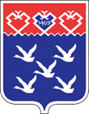 ЧǎвашРеспубликиШупашкархулинПУḈЛĂХĔЙышĂну